New Employee Orientation Program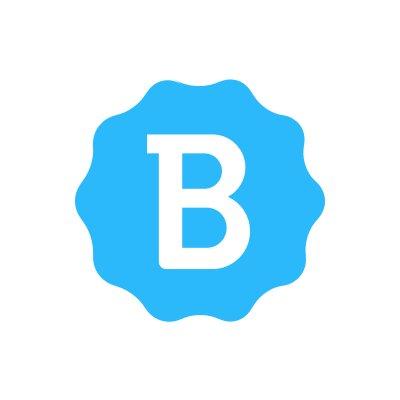 TimeDescriptionLeader(s)Room Number9:15 amFacility tour[Name]---10:00 amReview of company policies[Name]10:30 amOverview of benefits[Name]11:00 amSigning of remaining new employee forms[Name]1:00 pmIntroduction to staff[Name]1:30 pmPresentation of company history and values[Name]2:30 pmOffice/workstation set up[Name]---3:00 pmJob shadowing/training exercise[Name]